Química orgánica y química inorgánicaQuímica orgánicaQuímica inorgánicaRama de la química que estudia una clase numerosa de moléculas que en su gran mayoría contienen carbono, formando enlaces covalentes carbono-carbono o carbono-hidrógeno y otros heteroátomos, también conocidos como compuestos orgánicos. 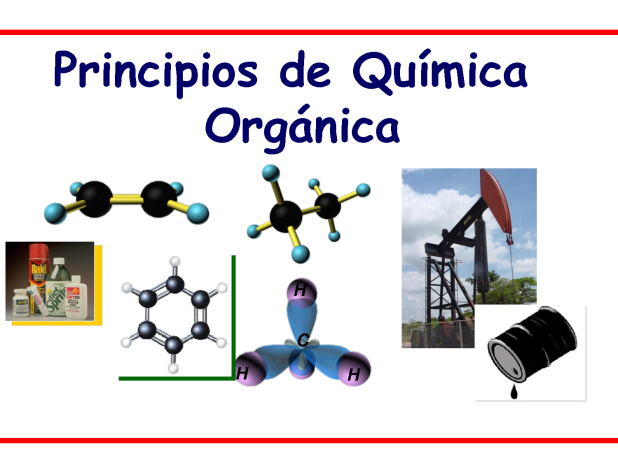 Parte de la química que estudia los cuerpos simples y los compuestos que no contienen carbono en sus moléculas.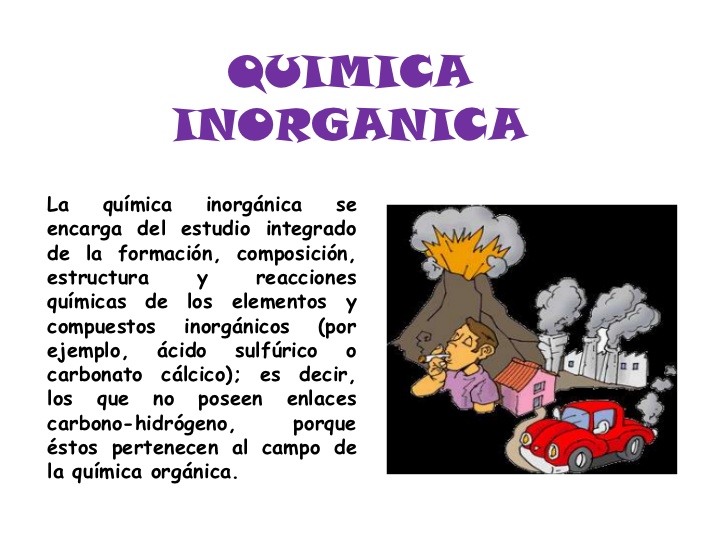 Está formada por carbono.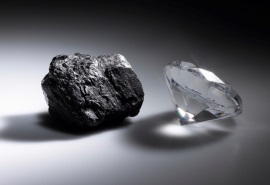 Ocupa todos los elementos de la tabla periódica para formar sus compuestos.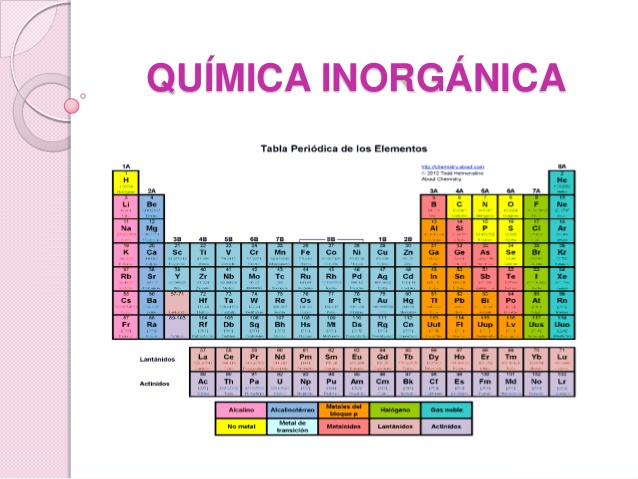 Es biodegradable. 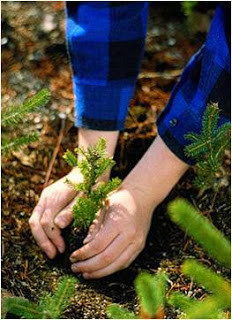 Forma enlaces iónicos.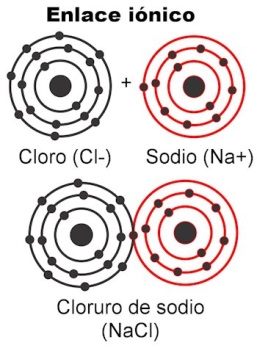 No contiene compuestos sintéticos.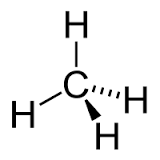 Forma compuestos sólidos.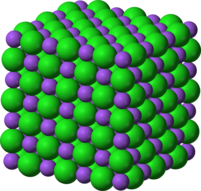 Está compuesta por Alcanos, Alquenos, Alquinos, etc.      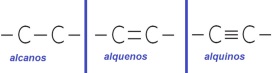 Tiene altos puntos de fusión y de ebullición. 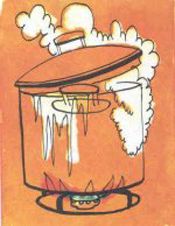 No son buenos conductores.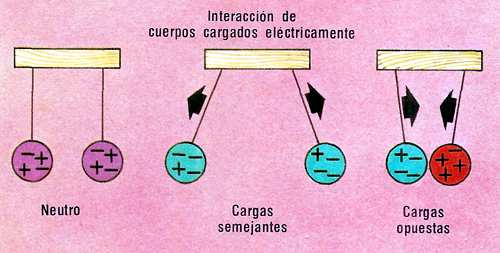 Tiene alta conductividad eléctrica.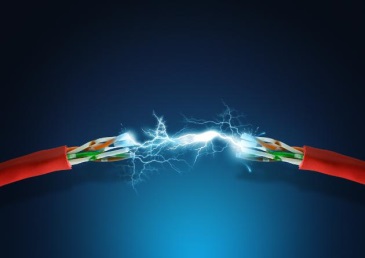 Presenta más isomería que la química inorgánica.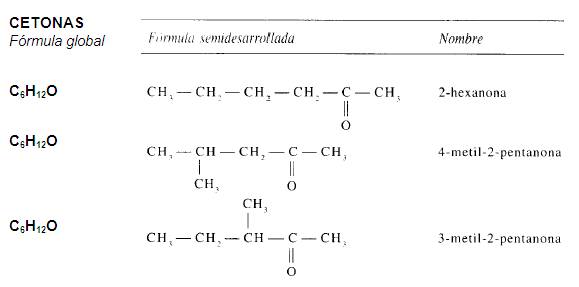 Presenta menos isomería que la química orgánica.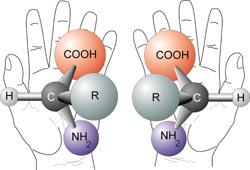 